Project SummaryNote that this summary may be read by people without expertise in the field of study. It should be written in plain English and stand alone as a summary of the research. The following headings are recommended to highlight key project elements and can be added/removed as required. An example of a designed project summary is also included as a guide. Project titleObjectivesObjectives of the project – as agreed in the contractBackgroundBackground to the projectResearch Details of project methodologyOutcomesDiscussion of results compared with the objectives. If appropriate, provide recommendations on the activities or other steps that may be taken to further develop, disseminate or to exploit commercially the results of the projectImplicationsAssessment of the impact of the outcomes on industry / communities / policy makers in Australia (where possible provide a statement of costs and benefits)PublicationsList of related publications / resources / referencesAcknowledgementsReference funding partners / contributors ContactResearcher / titleOrganisation Address PhoneEmail AgriFutures Australia Publication No. XX-XXX (AgriFutures Australia to assign)AgriFutures Australia Project No. PRJ-XXXXXX (Researcher/Program Manager to assign)ISBN: XXXXXX (AgriFutures Australia to assign)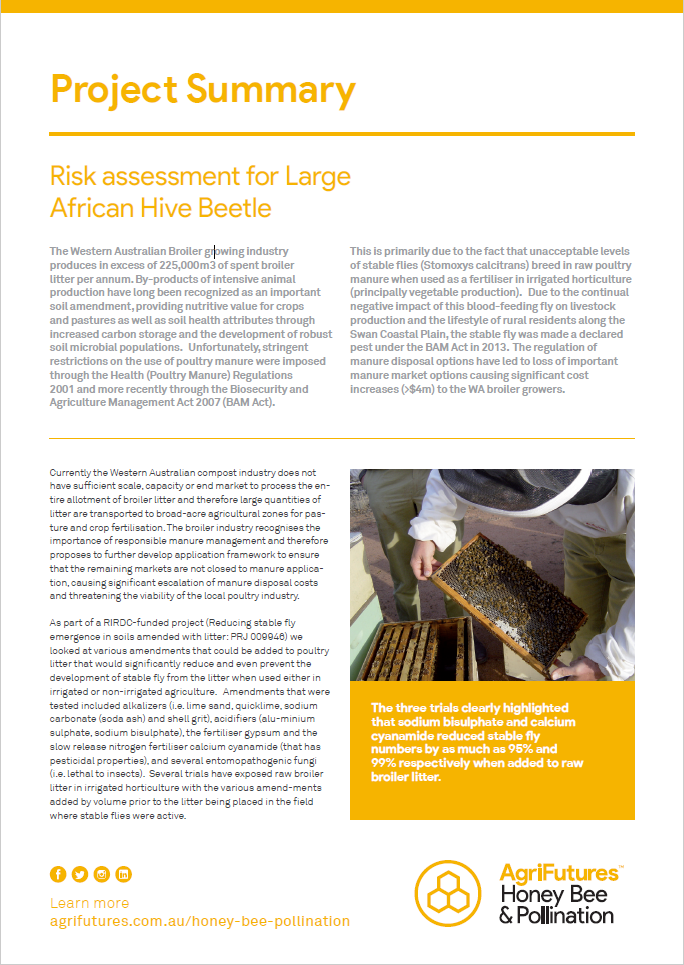 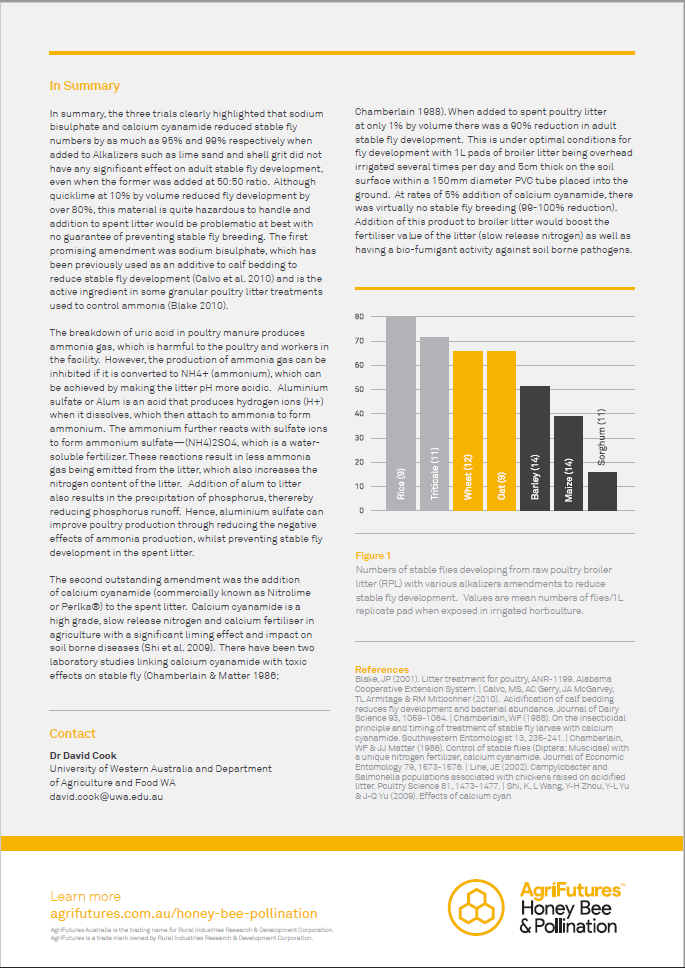 